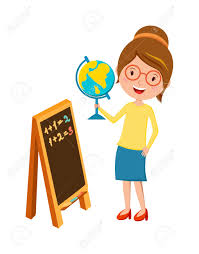 "If a teacherinfluences but one,her influencenever stops."